Hlášení z akce - Ukliďme Česko ze dne 27.3.2021  Na začátku po deváté hodině ranní rozdány všem účastníkům nálepky s označením akce a pytlíky či pytle. Kdo neměl rukavice, byly na stanovišti připravené jednorázové rukavice. Po počátečním radostném přivítání všech účastníků - samozřejmě s dodržováním všech hygienických pravidel B-), jsme se postupně rozeběhli po okolí školky. Rádius působnosti jsme domluvili na dohled na školku. Nevěřila bych, že tam toho nepořádku budou skoro tři pytle (převážně petláhve, láhev od alkoholu, nedopalky od cigaret, kapesníčky, papírky od bonbonů, pytlíky a igelitky a další drobný odpad.)Akce zdokumentována, bylo to velmi příjemné, na závěr vtipy lítaly vzduchem. Děti dostaly za pomoc malou sladkou odměnu (jsme Eko - takže jablíčka, jahůdky, hruštičky a třešničky B-) - myslím, že takové byly příchutě těch lízátek :-D ). Všem školka moc chybí, doufají, že nás brzy otevřou :-D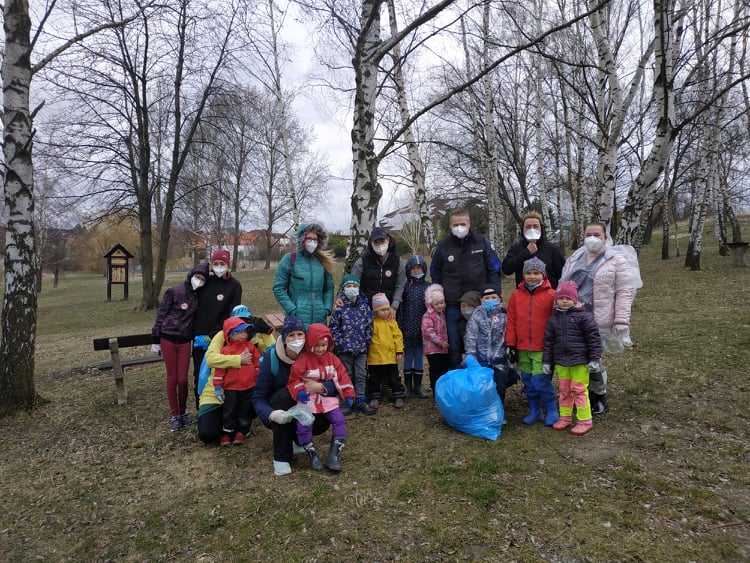 